Capital Region PRISM Treatment ReportSite InformationDate: 9.16.2020Site Name & Address: Wilton Wildlife Preserve Neilmann ParcelProperty Owner: Coordinate: 43.133515, -73.682002			Project Leader: Nicole Campbell			       Email: nlc64@cornell.eduiMapInvasives user ID: 7176Project Information 
(Copy this section and fill out for each species)Target Species: Japanese Stiltgrass (Microstegium vimineum)First year of treatment? No – 2ndSize of infestation: ~6.5 acres linear infestationTreatment Method (please be specific):Manual removal of stiltgrass, pulling the plants up especially in areas where native plants are dominant to avoid non-target species removal. Weed whacking of dense stiltgrass patches along road to suppress infestation for potential hand-pulling next year.  % Completed: 100Amount removed (# bags, # plants, # mature, # seedlings): 5 plants	Time spent on removal: 1 hour walk-throughIs follow-up needed? YesWere treatments uploaded to iMapInvasives? Yes Photos and maps of the project: 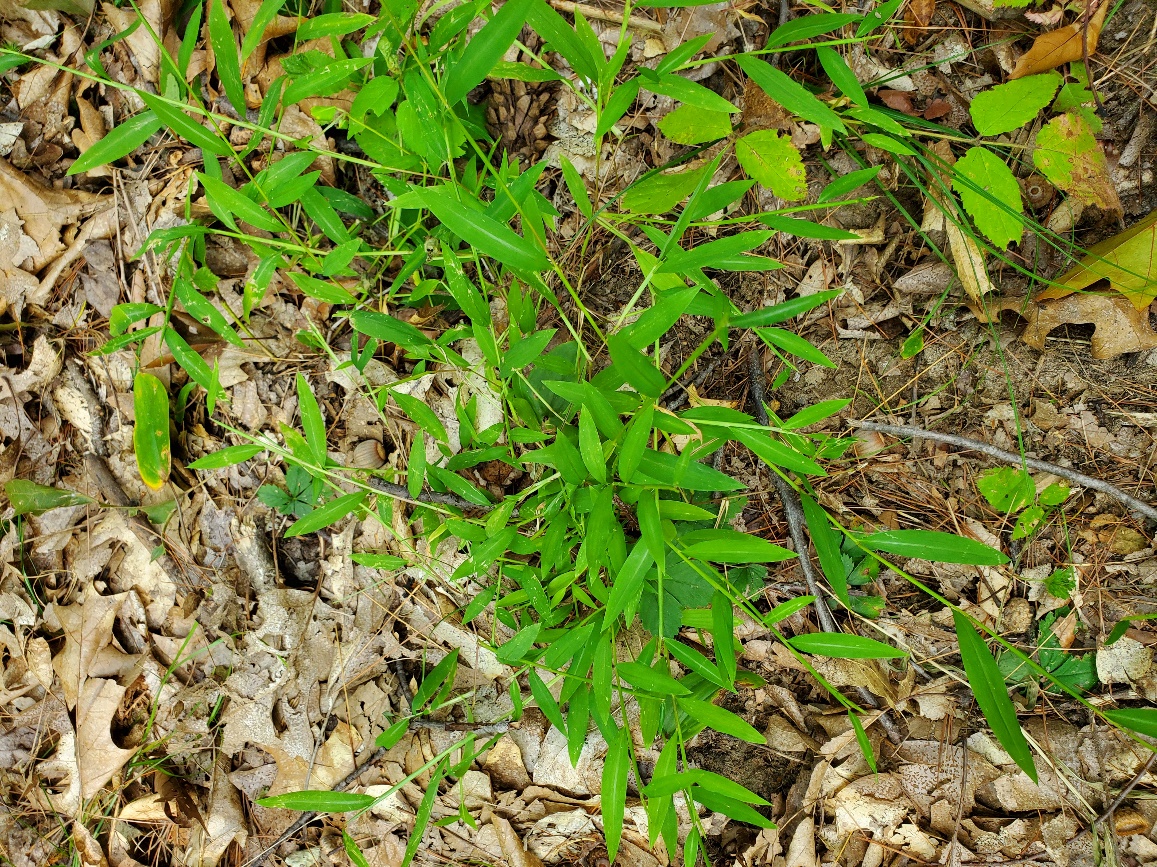 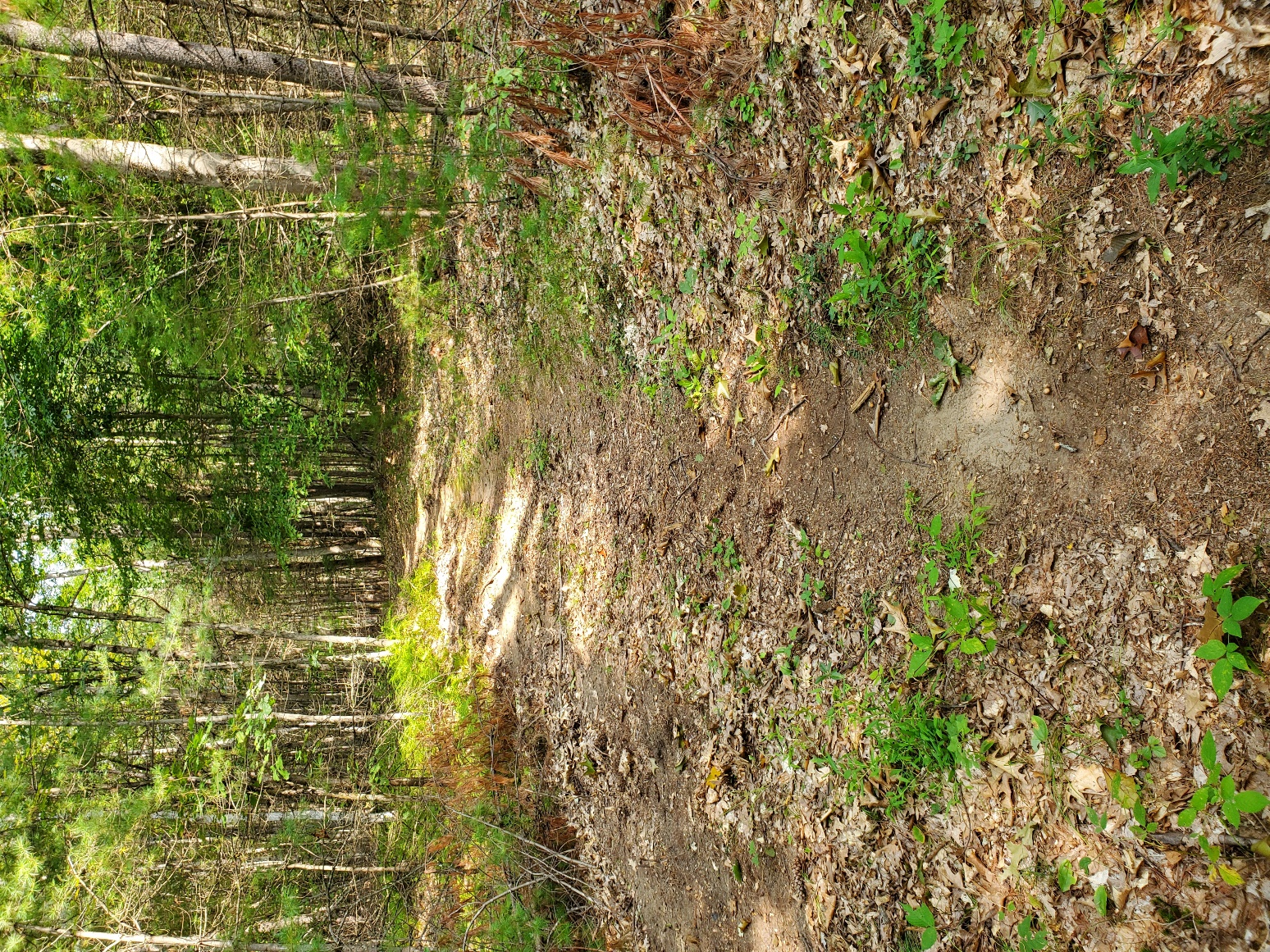 